Vadovaudamasi Lietuvos Respublikos vietos savivaldos įstatymo 16 straipsnio 2 dalies 26 punktu, 18 straipsnio 1 dalimi, Pagėgių savivaldybės taryba n u s p r e n d ž i a:	1. Pakeisti Pagėgių savivaldybės tarybos 2013 m. sausio 30 d. sprendimo Nr. T-4 „Dėl patalpų perdavimo pagal panaudos sutartį viešajai įstaigai Pagėgių pirminės sveikatos priežiūros centrui“ 1 punktą, išbraukti skaičių „10“, įrašyti skaičių „20“ ir šį punktą išdėstyti taip:	       „1. Perduoti viešajai įstaigai Pagėgių pirminės sveikatos priežiūros centrui 20 metų neatlygintinai naudotis pagal panaudos sutartį patalpas: I aukšte (plotas – 406,57 kv. m), II aukšte (plotas – 343,29 kv. m), rūsyje (plotas – 508,63 kv. m), iš viso bendras plotas – 1258,49 kv. m, esančias pastate, kurio unikalus Nr. 8899-3005-6015, pažymėjimas plane 1D2p, paskirtis – gydymo, kadastro duomenų fiksavimo data 2002-12-16, adresu: Jaunimo g. 6, Pagėgiuose“.         2. Sprendimą paskelbti Pagėgių savivaldybės interneto svetainėje www.pagegiai.lt.              Šis sprendimas gali būti skundžiamas Regionų apygardos administracinio teismo Klaipėdos rūmams (Galinio Pylimo g. 9, 91230 Klaipėda) Lietuvos Respublikos administracinių bylų teisenos įstatymo nustatyta tvarka per 1 (vieną) mėnesį nuo sprendimo paskelbimo dienos. SUDERINTA:	Administracijos direktorė                                                                                   Dainora Butvydienė       Dokumentų valdymo ir teisės skyriaus vyriausiasis specialistas                       Valdas VytuvisCivilinės metrikacijos ir viešosios tvarkos skyriaus vyriausioji specialistė − kalbos ir archyvo tvarkytoja                                        Laimutė Mickevičienė  Parengė Laimutė Šegždienė,Turto ir ūkio skyriaus vedėjo pavaduotoja    Pagėgių savivaldybės tarybos                                                                                                 veiklos reglamento                                                                                  2 priedasSPRENDIMO PROJEKTO “dėl PAGĖGIŲ SAVIVALDYBĖS TARYBOS 2013 M. sausio 30 D. SPRENDIMO NR. T-4 "DĖL PAtalpų perdavimo pagal panaudos sutartį viešajai įstaigai pagėgių pirminės sveikatos priežiūros centrui" pakeitimo" AIŠKINAMASIS RAŠTAS2018-11-26	1. Parengto projekto tikslai ir uždaviniai: pakeisti Pagėgių savivaldybės tarybos 2013 m. sausio 30 d. sprendimo Nr. T-4 „Dėl patalpų perdavimo pagal panaudos sutartį viešajai įstaigai Pagėgių pirminės sveikatos priežiūros centrui" 1 punktą, vietoje panaudos sutarties termino 10 metų įrašyti 20 metų.     	 2. Kaip šiuo metu yra sureguliuoti projekte aptarti klausimai: projekto „Pagėgių PSPC paslaugų prieinamumo ir kokybės gerinimas“ paraiškos rengimui ir projekto veiklų vykdymui, pagal 2014−2020 m. Europos Sąjungos fondų investicijų veiksmų programos 8 prioriteto „Socialinės įtraukties didinimas ir kova su skurdu“ Nr. 08.1.3-CPVA-R-609 priemonę ,,Pirminės asmens sveikatos priežiūros veiklos efektyvumo didinimas“ vykdymui reikalinga pratęsti panaudos sutartį. Pasibaigus projektui, reikalingas įsipareigojimas nekeisti veiklos pobūdžio 5 metus. Šiuo metu sudaryta panaudos sutartis iki 2023 m. yra per trumpa.
      	 3. Kokių teigiamų rezultatų laukiama: įrengti DOC ir priklausomybės nuo opioidų pakaitinio gydymo kabinetai, atnaujinta įranga, baldai ir įsigytas automobilis.     	 4. Galimos neigiamos priimto projekto pasekmės ir kokių priemonių reikėtų imtis, kad tokių pasekmių būtų išvengta:  priėmus sprendimą neigiamų pasekmių nenumatoma.     	5. Kokius galiojančius aktus (tarybos, mero, savivaldybės administracijos direktoriaus) reikėtų pakeisti ir panaikinti, priėmus sprendimą pagal teikiamą projektą.       	 6. Jeigu priimtam sprendimui reikės kito tarybos sprendimo, mero potvarkio ar administracijos direktoriaus įsakymo, kas ir kada juos turėtų parengti: - Turto ir ūkio skyrius.    	7. Ar reikalinga atlikti sprendimo projekto antikorupcinį vertinimą: nereikalinga.    	8. Sprendimo vykdytojai ir įvykdymo terminai, lėšų, reikalingų sprendimui įgyvendinti, poreikis (jeigu tai numatoma – derinti su Finansų skyriumi): ES projekto lėšos.    	9. Projekto rengimo metu gauti specialistų vertinimai ir išvados, ekonominiai apskaičiavimai (sąmatos)  ir konkretūs finansavimo šaltiniai:            	 10. Projekto rengėjas ar rengėjų grupė. Turto ir ūkio skyriaus vedėjo pavaduotoja Laimutė Šegždienė, tel. 8 441 70 410.          	11. Kiti, rengėjo nuomone,  reikalingi pagrindimai ir paaiškinimai: sprendimo projektas paruoštas vadovaujantis Lietuvos Respublikos valstybės ir savivaldybių turto valdymo, naudojimo ir disponavimo juo įstatymu.Turto ir ūkio skyriaus vedėjo pavaduotoja                                                            Laimutė Šegždienė      Vadovaudamasi Lietuvos Respublikos vietos savivaldos įstatymo (Žin., 1994, Nr. 55-1049; 2010, Nr. 86-4525; 2012, Nr. 136-6958) 16 straipsnio 2 dalies 26 punktu, 18 straipsnio 1 dalimi, Pagėgių savivaldybės turto valdymo, naudojimo ir disponavimo juo tvarkos aprašo, patvirtinto Pagėgių savivaldybės tarybos 2010 m. lapkričio 4 d. sprendimu Nr. T-907, 40 punktu, Pagėgių savivaldybės taryba n u s p r e n d ž i a:Perduoti viešajai įstaigai Pagėgių pirminės sveikatos priežiūros centrui 10 metų neatlygintinai naudotis pagal panaudos sutartį patalpas: I aukšte (plotas – 406,57 kv. m), II aukšte (plotas – 343,29 kv. m), rūsyje (plotas – 508,63 kv. m), iš viso bendras plotas – 1258,49 kv. m, esančias pastate, kurio unikalus Nr. 8899-3005-6015, pažymėjimas plane, 1D2p, paskirtis – gydymo, kadastro duomenų fiksavimo data 2002-12-16, adresu: Jaunimo g. 6, Pagėgiuose.Laikyti netekusiu galios Pagėgių savivaldybės tarybos 2012 m. liepos 5 d. sprendimą Nr. T-131 „Dėl patalpų perdavimo pagal panaudos sutartį Pagėgių savivaldybės viešajai įstaigai Pagėgių pirminės sveikatos priežiūros centrui”.     Šis sprendimas gali būti skundžiamas Lietuvos Respublikos administracinių bylų teisenos įstatymo nustatyta tvarka.Savivaldybės meras				                Virginijus Komskis                                                                                                            Projektas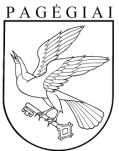 Pagėgių savivaldybės tarybasprendimasdėl PAGĖGIŲ SAVIVALDYBĖS TARYBOS 2013 M. sausio 30 D. SPRENDIMO NR. T-4 „DĖL PAtalpų perdavimo pagal panaudos sutartį viešajai įstaigai pagėgių pirminės sveikatos priežiūros centrui“ pakeitimo2018 m. lapkričio 26 d. Nr. T1-PagėgiaiPagėgių savivaldybės tarybasprendimasdėl patalpų perdavimo pagal panaudos sutartį vIEŠaJAI įSTAIGAI  pagėgių pirminės sveikatos priežiūros centrui2013 m. sausio 30 d. Nr. T-4Pagėgiai